COSWB Agenda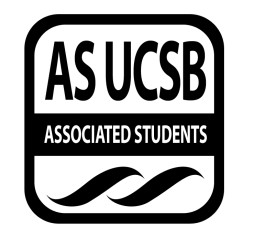 Associated Students4/29/14, 6:00pmSRB – African Diasporic RoomCALL TO ORDER Diane Byun and Emily Lofthouse, 6:00pmA. MEETING BUSINESSRoll Call (Pre-entered Names)Also present: Active MindsA-2. Acceptance of Excused AbsencesMOTION/SECOND: /Motion language: “I motion to excuse…”Action: PASSED BY...A-3. Acceptance of ProxiesB. PUBLIC FORUMAnnouncements/Information/IntroductionsAnnouncement: ADP is hiring new interns! Check the COSWB emailActive MindsWalk for Mental WellnessWGSEZumba/Yoga eventUStudy Center Massage funding$700 for wellness services (massages)Willing to have us table at eventAsking for $500 for massagesOpen to $500 for food if availableTestimony for items on today’s agenda (out of order)Appreciations/ConcernsRequest to have item added to today’s agendaREPORTS  Advisor’s Report:Executive Officer’s Report(s) -- New Financial Coordinator (Emily Wood)Group Project/Member Report(s)ACCEPTANCE of AGENDA/CHANGES to AGENDAThe Chair may, with members’ consent, add items to the agenda for consideration at the current meeting if they meet one of the following criteria:a) Emergency Situation -- the issue falls within ten days from this meeting.b) Deadline -- if the issue arose after the agenda deadline and must be acted on before the next  scheduled meeting.ACCEPTANCE of ACTION SUMMARY/MINUTESACTION ITEMSEvent Name: Because of Hope WalkMOTION/SECOND: Diane/EmmaMOTION LANGUAGE: “ I motion to pass $0 for the Because of Hope Walk.”ACTION: PASSED BY CONSENTAdvisor/Staff recommendation/instruction/request: Responsible for follow-up: MichelleEvent Name: Chilla Vista Tabling EventMOTION/SECOND: Emily/EmmaMOTION LANGUAGE: “I motion to amend the $200 we passed for trail mix for Chilla Vista, and spend no more than $150 for cups, soil and seeds.”ACTION: PASSED BY CONSENTAdvisor/Staff recommendation/instruction/request:Responsible for follow-up: DianeEvent Name: MOTION/SECOND: MOTION LANGUAGE: ACTION: PASSED BY CONSENTAdvisor/Staff recommendation/instruction/request:Responsible for follow-up: Event Name: MOTION/SECOND: MOTION LANGUAGE:ACTION: PASSED BY CONSENTAdvisor/Staff recommendation/instruction/request:Responsible for follow-up: F-1. Old Business:  F-2 New BusinessQAPI FundingCame two weeks ago to ask for $100Peter and AhnDelegation at UCBlearn about the queer Asian identityMay 2nd-4thMoney is used for Housing/TransportationNeed $100Can’t pass money for transportation Pass it if they can find a different place to use the money (not transportation/housing)Emma will follow up, Facebook voteucsbqapi@gmail.comBecause of Hope:Non profit, mission is to empower orphans and widows in ugandaBudgetJungle Run/World Culture Fair (May 17th)On campus, starts and ends at StorkeEvent starts at 12-2Culture fair is free, mainly to help cultural orgs raise moneyCOSWB to table possibly?Asking for $200 for printing and photocopying for fliersDon’t want to fund them, Michelle email them and let them know that this doesn’t fit in with COSWB’s mission.Need by early MayMental Health Awareness Week“Get to Know Your Mental Health Resources”Thursday, May 15th, 11-2, in front of CAPSWho is free?Set-up @ 10:30/40am: Diane 11:00am- Emily, Roger12:00pm- Michelle, Margaret1:00pm-2:00pm: Lauren, Clean up: DianeWhat to table with? Activities? Goodies?Activity: Interactive Board with mental health services, Drug & Alcohol, CAPS, etc. Ask questions about roommate problems, situational questions, if they answer right they get prizes. get 3 right get an extra stampSupplies: Tri-fold board, post-its, tanks, pens, stickers, Follow-Up:Margaret to set up doodleActive Minds De-Stress Fest:Event Info: “Make Your Own Stress Ball”May 22nd, 10:00am-2:00pmSupplies: Printed balloons w/ COSWB logo, red balloons w/ white markingsballoons, flour, funnel, scissors & permanent markers.Margaret will look into balloons to figure out how much they will costOriental Trading: $10/dozen, too expensiveFacebook message Diane to try to find a cheaper alternativeFigure out by tomorrow night, pass money by tuesdayAlternative: Make your own trail mix. Make your own trail mix Peanuts, M & Ms, cranberries, granola, almondsMichelle has gatorade coolerWater with mint/lemonmint, lemon, iceRepresentative Contact Information:Responsible for Follow-Up: Margaret /RogerWho will order balloons: Margaret Who will get supplies: How much money should be passed for this?Active Minds Mental Wellness Center WalkMay 17th 8:30-12:30pmBus for those who register → Online -- link will be e-mailed to us. $10 for Students, t-shirt included Counts for volunteer hoursChilla Vista TablingDate: Saturday May 3Time: 1-6 (table from 1-3)Do we want to table?Should be interactiveBuy cupsSoilSeedsFoam stickers to decorate cupsWho is available? At least two people tabling at all times. Times??Diane to drop off supplies at Emily’s apartmentLauren, Michelle, Emily, Nimrita1-2: Emily, Michelle2-3: Lauren, Nimrita CSO KeychainsAny updates?Should arrive within three weeks Responsible for Follow-Up: MichelleEverything ordered?Req formed turned in → Not yetYoga SeriesInvite all your friends on facebookWhat needs to be done?-Need updates on all of this!Lauren: Digi-knows, website info, banner, facebook eventOne flier for both eventsStephanie wants her info on our websiteDiane needs to put this on websiteSelf Defense Series-Invite all your friends on FB!What needs to be done?Lauren: Digi-knows, website info, banner, facebook eventFiring the self-defense guyDidn’t show up for the last classDidn’t fill out contractOverbooked for roomMay need to hire a new yoga instructor instead of self-defense More popularMolly look into new instructorFree Fitness TuesdaysAny updates on dance instructors. We have enough instructors for seven classes, starting next weekPublicity is key so we can get a lot of people in attendanceCollab. with Polynesian and other UCSB dance groupsClassroom announcements in “artsy” classroomsPut flyers in Rob Gym Rm 1430Re-evaluate FFT if this dance approach doesn’t work outAsked 7 instructors, 5 have gotten back to Dillon for different dates 12 people showed up for first day!!Went really wellCOSWB EatsSTILL NEED DOODLE FOR THIS!Who do you want to do this? Who will take over from Tiffany?COSWB Eats Project Lead: New posts should be on COSWB Eats:Follow-Up: LaurenNeed more recipes before publication:Food Schedule again! :) Can be done during food demo or at home.Responsible for follow-up: TiffanyLauren email Diane to remind Tiffany to get photos and information for COSWB EatsMindfulness Training w/ Lecture?Nimrita in charge of mindfulness for SpringWho is going to lead the mindfulness?What is happening with this? Do we still need a contact from Health and Wellness?Do we still want to do this event? How likely is it that this will happen. Free fitness/yoga series punch cardsHow should we publicize this?Digi-Knows maybe?Responsible for follow-up on Digi-Know (if we’re doing it): Lauren already made Digi-KnowResponsible for follow-up on Rewards Card Banner/Art:Reward Cards: Hand them outTiffany will be dropping them off to be later on-has this happened?No it hasn’tWho should have them?Molly, Dillon, Margaret, RogerReward System:12 stamps: Water bottle10 stamps: Hoodie8 stamps: Pants5 stamps: T-Shirt or Tank2 stamps: Pens1 stamp: Stickers(stamps roll over)General Meeting Open to Students/General PublicChance for them to get stamps/get involved with COSWBWho can help? Dates? Times?Set up another meeting time for general members, or an extra half hour after board meetingCoC Recruitment and 2014-2015 BoardWill you still be involved?Diane will receive updates from Aidan regarding the interview/election process for next year’s board.Michelle/Nimrita: maybe?Maybe just table a lot more to recruit people, we don’t have a lot to discuss at meetings. Need to start hiring for next year so we can interview, train, and have people attend meetings.  Website Updates Has everyone submitted an “about me”?Margaret sent her to Tiffany, and Emma sent her to the COSWB emailNew FFT schedule, new recipes, yoga series, self-defense series → Banners/Cover Photos/Events must be made on Facebook.“How to Request Funding” section should be made on website.DISCUSSION ITEMSHow to Better Improve COSWBOnce we have the FFT, Yoga Series & Self Defense series up → Tiffany or Lauren, please send out a campus-wide announcement about it. Include the rewards cards and COSWB Eats blog.Make a graphic possibly to make the email more excitingWinter Quarter:What went well:What could’ve been done better: Better publicity (classroom, fliers, etc.), for big events (i.e. Jennifer Tress).Need more tabling events (and better)Diane’s Notes: There should be better communication amongst the board members. PLEASE respond, even if you cannot make it, so that we can all plan accordingly. Check your e-mail, texts, and facebook diligently when you know that we have an event coming up. Try your best to be involved with us.If you choose to head an event, be organized.You should know who’s involved in planning, when the event is, who’s getting supplies, who’s going to be there at what time (e.g. time slot sheet), confirmation of event attendance, etc.Need better communication system among membersPlan aheadPardall CenterAllowed to put our stuff in the centerShould start giving away stuffNote to Diane: Make event planning guideline perhaps?End of the year retreat/dinnerREMARKS:ADJOURNMENT	Time - 7:00NameNote:
absent (excused/not excused)
arrived late (time)
departed early (time)
proxy (full name)NameNote:
absent (excused/not excused)
arrived late (time)
departed early (time)
proxy (full name)Diane ByunLauren NagraEmily LofthouseRogelio GonzalezNimrita SinghMolly NickelsonEmily WoodMargaret LumleyDillon CaoTiffany ParkExcusedMichelle Chiou	